Export Promotion Bureau, Bangladesh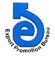 Export performance of Service Sector for the Month of July-March 2017-18                                                                                                                                                                                    (Value in  Mn. US$)  Export performance of Service Sector for the Month of  March  2018Data Source: Bangladesh BankNational Export Performance of Goods for July-April 2017-18AndService Sector for July-March 2017-18            (Value in  Mn. US$) ProductsExport Performance forFY- 2016-17Export Target forFY 2017-18Strategic Target for July-Mar. 2017-18Export Performance forJuly-Mar. 2017-18% Change of export PerformanceOver S. TargetExport Performance for July-Mar. 2016-17% Change of export performance July-Mar.. 2017-18 Over July-Mar. 2016-1712345678Total (A+B+C)3419.813500.002625.033031.9215.502515.5620.53A. Goods Procured in ports by carriers56.3255.0041.2551.7825.5341.3725.16B. Goods sold under merchanting5.796.004.504.868.005.50-11.64 C.  Services3357.703439.002579.282975.2715.352468.6920.52Manufacturing Services on Physical inputs owned by1.2600.0040.140002.Maintenance and repair services4.314.703.534.3824.253.3032.733.  Transportation436.31436.00327.00431.4531.94316.6836.243.1 Sea Transport209.62215.42161.57204.0126.27151.4834.683.2 Air Transport220.81215.00161.25224.7839.40161.1839.463.3 Rail Transport0.010.050.0400003.4 Road Transport1.380.530.401.54287.420.58165.52Others4.495.003.751.12-70.133.44-67.44Travel290.94296.55222.42266.8219.96212.4625.594.1 Business0.983.252.440.83-65.950.7510.674.2 Personal289.96293.30219.98265.9920.92211.7025.64Construction Services135.62119.0489.2889.320.04106.82-16.38Insurance Services2.142.601.953.1762.560.83281.93Financial Services (other than insurance)88.4788.5266.39121.2882.6864.2688.73Charges for the use of intellectual Property4.105.504.130.15-96.360.1050.00Telecommunication and Information Services376.50611.00458.26384.28-16.14434.18-11.499.1Telecommunication Services375.75380.20285.15246.59-13.52283.42-12.999.2. Computer Services 193.01230.00172.50132.35-23.28150.19-11.889.3 Information Services0.750.800.605.33788.320.57835.09Other Business Services502.84550.00412.50465.3712.82370.7725.51Personal, Cultural and Recreational8.948.096.0712.25101.896.12100.16Government goods and services1313.261317.00987.761156.6617.10953.1921.35S. Export Target forMarch-2018Export performance forMarch -2018% Change of export PerformanceOver s. Export TargetExport performance for March- 2017% Change of export performance March-2018 Over March-2017291.67 396.5835.97279.0042.14ProductsExport Performance forFY   2016-17Export Target forFY 2017-18Strategic Target for 2017-18Export Performance 2017-18% Change of export PerformanceOver S. TargetExport Performance the Same Time of the Previous Year % Change of export Performance Over The Same Time of the Previous Year12345678Export Performance of Goods34655.9237500.0030497.00(July-Apr. 2017-18)30406.41(July-Apr. 2017-18)(-) 0.3028575.20(July-Apr. 2016-17)6.41Export Performance of Service Sector, Merchanting & Goods Procured in ports 3419.813500.002625.03(July-Mar. 2017-18)3031.92(July-Mar. 2017-18)15.502515.56(July-Mar. 2016-17)20.53National Export Performance of Goods and Service Sector38075.7341000.0033122.0333438.330.9531090.767.55